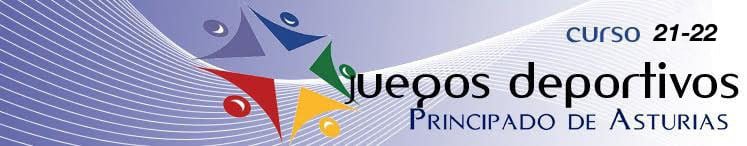 FASE FINAL  FUTBOL SALABENJAMIN MASCULINOCUARTOS DE FINAL Zona Oviedo-Siero (A)……………….....clasifican 4 equipos para cuartos de finalZona Caudal - Nalón (B)………………….clasifican 4 equipos para cuartos de final   Cuartos de Final: 21 de MAYO de 2022. Eliminatoria a partido único, por concentración en una misma instalación. SEDE:  POLIDEPORTIVO SUR (MIERES)4º Grupo B – 1º Grupo A  (Ganador 1)		10:00 horasC.P. EL PARQUE JJ CALVO – FUNDACIÓN MASAVEU4º Grupo A - 1º Grupo B   (Ganador 2)		11:00 horasSTA. MARÍA DEL NARANCO “B” – AMPA ANICETO SELA3º Grupo A – 2º Grupo B   (Ganador 3)		12:00 horasPALACIO DE GRANDA – C.P. CABAÑAQUINTA3º Grupo B – 2º Grupo A   (Ganador 4)		13:00 horasLICEO MIERENSE - STA. MARÍA DEL NARANCO “A” 